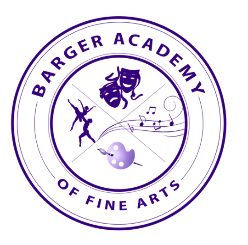 5th Grade Supply List2023-2024Please DO NOT label student supplies.  All items will be labeled at school during the first few days.2 – 2 inch D ring binders with clear cover on both front and back1 – 1 inch D ring binder with clear cover on both front and back3 ring zipper pencil pouch (NO BOXES)1 – 2 pocket folder (no prongs) in each of the following colorsBlue – Social StudiesYellow – MathPurple – LiteracyGreen – Science1 – 2 pocket folder (with prongs) in each of the following colorsBlue – Social Studies Data FolderYellow – Math Data FolderPurple – Literacy Data FolderGreen – Science Data Folder5 black and white composition notebooks100 American Standard PRE-SHARPENED pencilsColor pencils and/or crayons – no markers10 Elmers glue sticksCap erasersExpo markers (pack of 3 or more)Headphones or ear buds (NO BEATS OR AIR PODS) for testing2 reams of copy paper3 boxes of KleenexPaper towelsClorox wipes (unscented)25 sheet protectors1 pack of 8 or more dividersZip-loc bags (any size)Some of the supplies may need to be replaced throughout the school year.  Parents can earn volunteer hours by restocking ANY SUPPLIES.  You can earn 1 hour for each $10.00 spent (up to 6 hours)  if you turn in your receipt or for each $10 gift certificate for Walmart or Office Depot donated to a fifth-grade class.       Thank You!